CONTOH RENCANA PELAKSANAAN PEMBELAJARAN(RPP)Satuan Pendidikan	: SMA .......................Mata Pelajaran	: Matematika-Wajib Kelas/Semester	:X/1Materi Pokok		: Persamaan dan Fungsi KuadratTopik 			: PenerapanPersamaan dan Fungsi KuadratWaktu			: 2 × 45 menitTujuan Pembelajaran: Dengan kegiatanpembelajaran berbasis masalah ( Problem Based Learning)  dalam pembelajaranpenerapan persamaan danfungsi kuadrart ini diharapkan siswa terlibat aktif dalam kegiatan pembelajaran dan bertanggungjawab dalam menyampaikan pendapat, menjawab pertanyaan, memberi saran dan kritik, serta dapatMenjelaskan kembali tentanggrafik fungsi kuadrat secara tepat dan sistematis. Menyatakan kembali hubunganpersamaan kuadrat  dengan fungsi kuadratsecara tepat dan kreatif.Mampu menganalisis fungsi dan persamaan kuadrat dalam berbagai bentuk penyajian masalah kontekstual.Mampu menganalisisgrafik fungsi dari dataterkait masalah nyata dan menentukan model matematika berupa fungsi kuadrat.Kompetensi Dasar 2.1 Memilikimotivasiinternal, kemampuan bekerjasama, konsisten, sikap disiplin, rasa percayadiri, dan sikap toleransi dalam perbedaan strategi berpikir dalammemilih dan menerapkan strategi menyelesaikan masalah.2.2 Mampu mentransformasidiri dalam berpilaku jujur, tangguh mengadapi masalah, kritis dan disiplin dalam melakukan tugas belajar matematika.2.3Menunjukkan sikap bertanggungjawab, rasa ingin tahu, jujurdan perilakupedulilingkungan3.11Menganalisisfungsi danpersamaan kuadrat dalam berbagai bentuk penyajian masalah kontekstual.3.12Menganalisisgrafik fungsi dari dataterkait masalah nyata dan menentukan model matematika berupa fungsi kuadrat.4.10 Menyusun model matematika dari masalah yang berkaitan dengan persamaan dan fungsi kuadrat dan menyelesaikan serta memeriksa kebenaran jawaban.Indikator Pencapaian Kompetensi  Terlibat aktif dalam pembelajaran penggunaan persamaan dan  fungsi kuadrat..Bekerjasama dalam kegiatan kelompok.Toleran terhadap proses pemecahan masalah yang berbeda dan kreatif.Mampu menganalisis fungsi dan persamaan kuadrat dalam berbagai bentuk penyajian masalah kontekstual.Mampu menganalisisgrafik fungsi dari dataterkait masalah nyata dan menentukan model matematika berupa fungsi kuadratTerampil menerapkan konsep/prinsip dan strategi pemecahan masalah yang relevan yang berkaitan dengan nilai fungsi kuadrat.Materi PembelajaranMengingat kembali pengetahuan prasyaratMengenai persamaan kuadrat..Mengenai fungsi kuadrat.,mempunyai titik ekstrim , serta  karakteristik kurvanya.Mencari hubungan antara persamaan kuadrat dan fungsi kuadrat,guru mengarahkan siswa untuk bisa menjawab beberapa pertanyaan penggugah yang ada di buku siswa hal 251Beberapa pertanyaan penggugah: Apakah sebuah persamaan kuadrat dapat diperoleh dari sebuah fungsi kuadrat?Jika disubstitusikan nilai x yang memenuhi persamaan kuadrat   ke dalam persamaan kuadrat apa yang kamu dapatkan?Dapatkah persamaan fungsi kuadrat dipandang sebuah persamaan kuadrat?Apa perbedaan konsep fungsi dan konsep persamaan?Diberikan suatu  permasalahanyang ada di buku siswa uji kompetensi 7.4 no 2 hal 252Dilanjutkan latihan soal uji kompetensi 7.4 hal 252 no 4 dan 5Metode Pembelajaran Pendekatan pembelajaran adalah pendekatan saintifik (scientific). Denganmenggunakan kelompok diskusi yang berbasis masalah (problem-based learning).Dengan metode tanya jawab,diskusi,penemuan terbimbing.Kegiatan Pembelajaran Alat/Media/Sumber Pembelajaran Penggaris, Worksheet atau lembar kerja (siswa) Lembar penilaian.Penilaian Hasil Belajar Teknik Penilaian: pengamatan, tes tertulisProsedur Penilaian:Instrumen Penilaian Hasil belajar  Tes tertulisPersegi ABCD dengan panjang sisinya a cm.Pada sisi AB diberi titik E dengan panjang AE adalah x cm.Diantara sisi BC diberi titik F dengan panjang BF=AE. Panjang BF=AE .Tentukan luas minimum DEF !Sebuah fungsi kuadrat mempunyai nilai maksimum  pada saat  ,sedangkan untuk  fungsi bernilai .Tentukan fungsi kuadrat tersebut !Kunci Jawaban dan PensekoranCatatan: Penyekoran bersifat holistik dan komprehensif, tidak saja memberi skor untuk jawaban akhir, tetapi juga proses pemecahan yang terutama meliputi pemahaman, komunikasi matematis (ketepatan penggunaan simbol dan istilah), penalaran (logis), serta ketepatan strategi memecahkan masalah. LEMBAR PENGAMATAN PENILAIAN SIKAPMata Pelajaran 		: MatematikaKelas/Semester 	: X/2Tahun Pelajaran	: 2013/2014Waktu Pengamatan	:Indikator sikap aktif dalam pembelajaran penerapan persamaan dan fungsi kuadrat.Kurang baik jika menunjukkan sama sekali tidak ambil bagian dalam pembelajaranBaik jika menunjukkan sudah ada  usaha ambil bagian dalam pembelajaran  tetapi belum ajeg/konsisten Sangat baik jika menunjukkan sudah ambil bagian  dalam menyelesaikan tugas kelompok  secara terus menerus dan ajeg/konsistenIndikator sikap bekerjasama dalam kegiatan kelompok.Kurang baik jika sama sekali tidak berusaha untuk bekerjasama dalam kegiatan kelompok.Baik jika menunjukkan sudah ada  usaha untuk bekerjasama dalam kegiatan kelompok tetapi masih belum ajeg/konsisten.Sangat baik jika menunjukkan adanya  usaha bekerjasama dalam kegiatan kelompok secara terus menerus dan ajeg/konsisten.Indikator sikap toleran terhadap proses pemecahan masalah yang berbeda dan kreatif.Kurang baik jika sama sekali tidak bersikap toleran terhadap proses pemecahan masalah yang berbeda dan kreatif.Baik jika menunjukkan sudah ada usaha untuk bersikap toleran terhadap proses pemecahan masalah yang berbeda dan kreatif tetapi masuih belum ajeg/konsisten.Sangat baik jika menunjukkansudah ada usaha untuk bersikap toleran terhadap proses pemecahan masalah yang berbeda dan kreatif secara terus menerus dan ajeg/konsisten.Bubuhkan tanda √pada kolom-kolom sesuai hasil pengamatan.Keterangan:KB	: Kurang baikB 	: BaikSB	: Sangat baikLEMBAR PENGAMATAN PENILAIAN KETERAMPILANMata Pelajaran 		: MatematikaKelas/Semester 	: X/2Tahun Pelajaran	: 2013/2014Waktu Pengamatan	: 2 x 45 menitIndikator terampil menerapkan konsep/prinsip dan strategi pemecahan masalah yang relevan yang berkaitan dengan nilai fungsi di berbagai kuadran.Kurangterampiljika sama sekali tidak dapat menerapkan konsep/prinsip dan strategi pemecahan masalah yang relevan yang berkaitan dengan nilai fungsi di berbagai kuadranTerampiljika menunjukkan sudah ada  usaha untuk menerapkan konsep/prinsip dan strategi pemecahan masalah yang relevan yang berkaitan dengan nilai fungsi di berbagai kuadrantetapi belum tepat.Sangat terampill,jika menunjukkan adanya  usaha untuk menerapkan konsep/prinsip dan strategi pemecahan masalah yang relevan yang berkaitan dengan nilai fungsi di berbagai kuadran dan sudah tepat.Bubuhkan tanda √pada kolom-kolom sesuai hasil pengamatan.Keterangan:KT	: Kurang terampilT 	: TerampilST	: Sangat terampil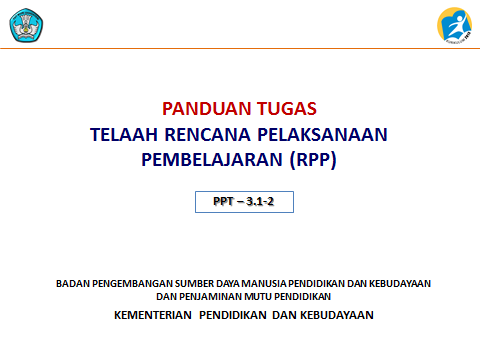 KegiatanFase dalam PBLDeskripsi KegiatanAlokasi WaktuPendahuluanFase 1OrientasipesertadidikkepadamasalahGuru menyiapkan peserta didik secara psikis dan fisik untuk mengikutiproses pembelajaranGuru memberikan gambaran tentang pentingnya memahami persamaan kuadrat dan fungsi kuadrat dan memberikan gambaran tentang aplikasi fungsi kuadrat dalam kehidupan sehari-hariGuru menyampaikan tujuan pembelajaran yang ingin dicapai yaitu memperluas aplikasi fungsi kuadrat dalam kehidupan sehari-hari.Sebagai apersepsi untuk mendorong rasa ingin tahu dan berpikir kritis, siswa diajak memecahkan masalah mengenai hubungan persamaan kuadrat dengan fungsi kuadrat.10 menitIntiFase 2Mengorgani-sasikan peserta didikFase 3Membimbing penyelidikan individu dan kelompokFaase 4Mengembangkan dan menyajikan hasil karyaGuru memberikan lembar kerja  suatu permasalahan.Guru membagi siswa ke dalam beberapa kelompok dengan tiap kelompok terdiri atas 2 siswa.Siswa diberi kesempatan untuk mencermati permasalahan tersebut.Dengan metode tanya jawab,guru membantu peserta didik mendefinisikan dan mengorganisasikan masalah tersebut .Selanjutnya guru membuka cakrawala penerapan nilai maksimum maupun minimum fungsi kuadratTiap kelompok mendapat tugas untuk memecahkan permasalahan tersebut.Salah satu kelompok diskusi (tidak harus yang terbaik) diminta untuk mempresentasikan hasil diskusinya ke depan kelas. Sementara kelompok lain, menanggapi dan menyempurnakan apa yang dipresentasikan.Guru mengumpulkan semua hasil diskusi tiap kelompokDengan tanya jawab, guru mengarahkan semua siswa pada kesimpulan mengenai penerapanfungsi kuadrat.Guru memberikan dua (2) soal yang terkait dengan aplikasi fungsi kuadrat. Dengan tanya jawab, siswa dan guru menyelesaikan kedua soal yang telah diberikan dengan menggunakan strategi yang tepat.70 menitPenutupFase 5Menganalisa dan mengevaluasi prosespemecahan masalahDengan bantuan guru siswa diminta menyimpulkan apa yang telah dipelajari mengenai persamaan dan fungsi kuadrat  dalam berbagai bentuk penyajian masalah kontekstual.Guru memberikan tugas PR beberapa soal mengenai penerapan  fungsi kuadrat.Guru mengakhiri kegiatan belajar dengan memberikan pesan untuk tetap belajar.menitAspek yang dinilaiTeknik PenilaianWaktu Penilaian1.SikapTerlibat aktif dalam pembelajaran penerapan persamaan kuadrat dan fungsi kuadrat..Bekerjasama dalam kegiatan kelompok.Toleran terhadap proses pemecahan masalah yang berbeda dan kreatif.PengamatanSelama pembelajaran dan saat diskusi 2.PengetahuanMenjelaskan kembali hubungan persamaan kuadrat dengan fungsi  kuadrat.Menyelesaikanfungsi danpersamaan kuadrat dalam berbagai bentuk penyajian masalah kontekstual.Pengamatan dan tesPenyelesaian tugas individu dan kelompok3.KeterampilanTerampil menerapkan konsep/prinsip dan strategi pemecahan masalah yang relevan yang berkaitan dengan persamaan dan fungsi kuadrat.Pengamatan Penyelesaian tugas (baik individu maupun kelompok) dan saat diskusiNo SoalUraian JawabanSkor1Menerjemahkan  soal dengan gambar yang benar1Luas DEF= Luas Persegi – Luas –Luas  - Luas1Luas DEF= 1Luas DEF= 1Luas DEF Minimum =  = 12    dan    ,  
11Antara 1Dilanjutkan subtitusi lagi menghasilkan  dan 11NoNama SiswaSikapSikapSikapSikapSikapSikapSikapSikapSikapNoNama SiswaAktifAktifAktifBekerjasamaBekerjasamaBekerjasamaToleranToleranToleranKBBSBKBBSBKBBSB1Beti2Hanis3Ina4Joko5Muhammad Jaelani6Siti Nurhayati7Suwardi8Teguh PrasojoNoNama SiswaKeterampilanKeterampilanKeterampilanNoNama SiswaMenerapkan konsep/prinsip dan strategi pemecahan masalahMenerapkan konsep/prinsip dan strategi pemecahan masalahMenerapkan konsep/prinsip dan strategi pemecahan masalahNoNama SiswaKTTST1Beti2Henis 3Ina4Joko5Muhammad Jaelani6Siti Nurhayati7Suwardi8Teguh Prasojo